Problem Number One Magic Vs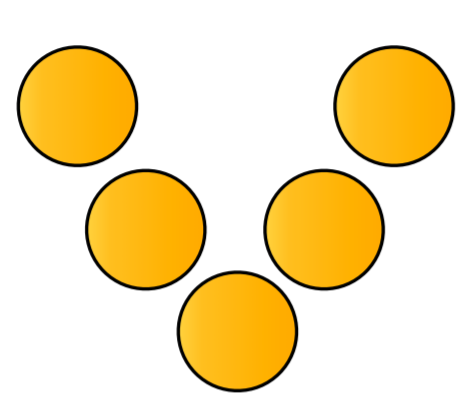 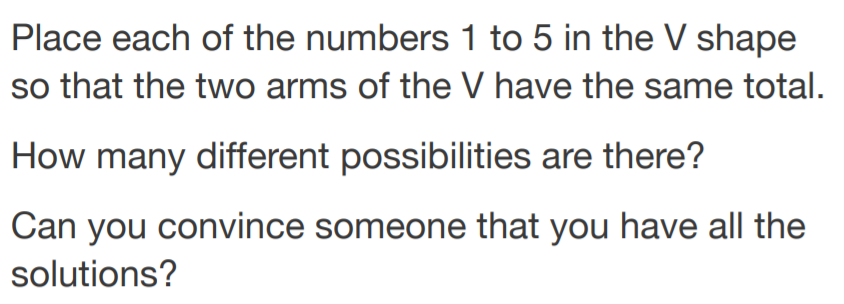 Problem Number Two – Three BallsTwo children are playing with three balls, one blue, one red and one green. They toss up the balls, which run down a slope so that they land in a row of three.
In how many different ways could the balls land?
How do you know you have found them all?What if there were four coloured ball: Blue, Red, Green and Yellow?Follow the link below for an interactive version. https://nrich.maths.org/2858